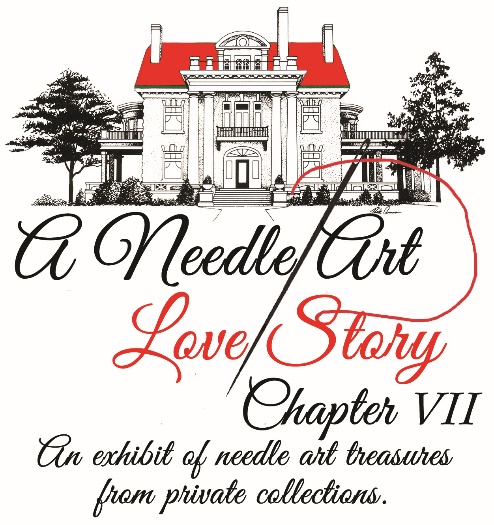 Needle Art Exhibit Volunteer FormTHURSDAY, FEBRUARY 20-SUNDAY, FEBRUARY 23, 2020*I would like to volunteer for a 2-hour shift to monitor a room during the exhibit:Thursday, February 20    Friday, February 21      Saturday, February 22         10:00-12:00_____             12:00-2:00_____                2:00-4:00_____Please circle which day or days you would like to volunteer and check shift time/s!*I would like to volunteer for a 2-hour shift to monitor a room during the exhibit:Sunday, February 23: 12:00-2:00_____ 2:00-4:00 _____Name:________________________   Email: ______________________________Phone Number:_______________________This Form Should be Emailed or Mailed toVolunteer Chairman, Michele Walker at mpwrabbit@cs.comHistoric Fort Worth, Inc. 1110 Penn Street, Fort Worth, Texas 76102